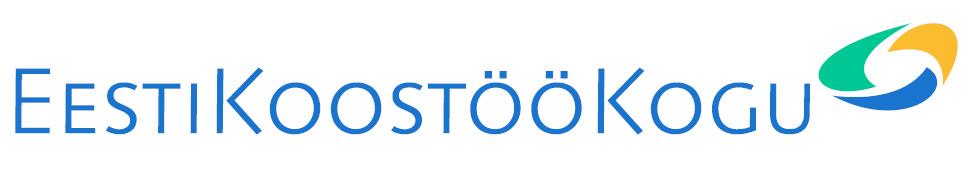 Eesti Koostöö Kogu nõukogu protokoll 03/202002. juuni 2020 Algus:10.00Lõpp: 13:00Toimumise koht: SkypeOsa võtsid: Kaie Karniol, Külli Taro, Triin Vihalemm, Urmo Kübar, Ülar Mark, Andres Kütt.Kutsutud: EKK juhataja Kairi TilgaProtokollis: Kaie KarniolPäevakord:Protsess, kuidas läheneme järgmisele EIA-le ja HARTA uuele perioodileJärgmise EIA võimalikud teemad Käesoleva EIAga seotud operatiivne infoEesti Koostöö Kogu eelarve seis; EIA eelarveProtsess, kuidas läheneme järgmisele EIA-le ja HARTA uuele perioodile Nõukogu tutvus esialgse nägemusega (vt link)https://docs.google.com/document/d/1dVew8bCBVpp5qUMEE38SqvMWcLF8Lmbz9WEsKxSEwIE/edit?usp=sharingArvestades asjaolu, et rahalisi vahendeid on äärmiselt napilt ning meil ei ole vahendeid, et hoida töös mitut teemat koos projektijuhiga, on ettepanek sisustada uus harta EIA-ga ja sellega seonduvate väiksemate satellitprojektidega. Ehk siis Harta= EIA;Tuleks ette võtta ka Harta statuudi uuendus, sest Harta praegusel kujul on ajale jalgu jäänud ja vajab korralikult muutmist. Presidendile teema tutvustamine ja tagasiside saamine: President on öelnud, et ei soovi teema valikul nõukogu tööd mõjutada, oluline võrggustiku (hartaliste) arvamus. Seega leppisime kokku, et tutvustame presidendile välja valitud teematKavas on pöördumine EKK koostöövõrgustiku ehk hartaliste poole: kirjalik pöördumine, milles tutvustada nõukogu ettepanekut valida uueks harta teemaks X. Paluda tagasisidet ja täiendusettepanekuid 1 kuu jooksul. Proaktiivselt suhelda võrgustikku kuuluvate organisatsioonidega, kes otseselt teemaga ka juba tegelevad. Oluline, et võrgustik saab kaasa rääkida EIA teema kujunemisel- täpsustumisel, see annab ka meile olulise mandaadi selles suunas tegutsemiseks. Harta kaasamine EIA fookusteema valikusse: Teha EKK kärajad, kuhu kutsuda võrgustiku osalised, eksperdid, partnerid. Kärajate sisu: EKK esitab 2 alternatiivset EIA teemat, võrgustikuliikmed toovad välja plussid/miinused, see on nõukogule sisendiks ja abiks otsustamisel. Töötubade juhid kärajatel:Andmed – Andres; Vaimne tervis – KülliÜks võimalus oleks teha ka ideekorje, milliseid teemasid võrgustiku liikmed oluliseks peavad. Sellest mõttest nõukogu siiski loobus: seda oleks raskem hallata, kui igaüks hakkab pakkuma omale meelepäraseid teemasid. Seega siis arutelu ikkagi etteantud teemade raames, kasutades ära võrgustikuosaliste potentsiaali.Otsustati: 1.1 Uus EIA = Harta1.2 Korraldame kärajad 26.augustil. Kohesel saata kiri/koosolekukutse võrgustiku osalistele. Kairi otsib sobiva koha, kavandame füüsilise kokkutulemisena (alternatiiv on zoom/Skype, aga ainult jkuhul, kui kokku tulla ei ole lubatud). Töötubasid juhivad Külli ja Andres. Mõeldud on nii, et mõlemad grupid osalevad järjest mõlemas töötoas, seejärel kokkuvõte. Lisaks võrgustikuliikmetele kaasame ka valdkonna eksperte (Külli pakub välja vaimse tervise eksperdid, Andres andmete eksperdid)Järgmise EIA võimalikud teemad.Nõukogu on arutelude käigus välja valinud 3 teemat: rohepööre, vaimne tervis, suurandmed.Toimus aktiivne arutelu. Noppeid:Kõik on head teemad, aga rohepöörde puhul on väga tugevad polariseerunud huvigrupid, kes võivad teema kaaperdada. Oleks raske leida neutraalset peatoimetajat. Kõik tugevad tegijad on n.ö poole valinud.EIA missiooniks oleks tegeleda algfaasis olevate teemadega, kus ei ole tugevalt institutsionaliseeritud huvigruppe.Vaimse tervise puhul tahaks näha positiivset lähenemisnurka, tundub, et probleemidest on kõik teadlikud, pigem rääkida sellest, kuidas probleeme leevendadaPaljude probleemidega oleks lihtsam, kui andmete teemal oleks edasiminekut: nt võiks vaadelda, milline on admete mõju.Võibolla ei peaks tegelema mitte andmete endi, vaid nende humanitaarsete ja sotsiaalsete aspektidega, mis andmete kogumise ja käitlemisega kaasas käib.Võiks vaadata, kuidas andmeid kasutatakse.Arutelu tulemusena valiti kärajate kaheks teemaks: vaimne tervis ja suurandmedOtsustati: Kärajatel arutatamiseks valiti 2 teemat: vaimne tervis ja suurandmedKäesoleva EIAga seotud operatiivne infoEIA esitlemine Riigikogu suures saalis toimub 11.juunil kell 10:00Esinevad Helen Sooväli-Sepping ja Indrek Ibrus13:00 on pressikonverents Riigikogus17:00-19:00 Tallinna Ülikoolis vastuvõtt toimetajatele ja autoritele – saadame 65 kutsetNõukogu esimehe kõne, Juhataja kõne, TLÜ rektori kõne, peatoimetaja kõneToimetajatele lilled, trükised. Kingitus?Ülikool katab toitlustuskulu Otsustati: Võtta teadmiseks. Nõukogu liikmetel on võimalik minna kuulama esitlust Riigikogus (vaja anda teada ette) ning tulla hiljem vastuvõtule Tallinna ÜlikooliEesti Koostöö Kogu eelarve seis; EIA eelarveNõukogu vaatas üle EKK eelarve hetkeseisu ja EIA kulude seisu. Otsustati: võtta teadmiseks. Kairi esitab vajadusel eelarve muudatuse ettepaneku varasügiselNõukogu protokoll on allkirjastatud digitaalselt........................................                                             ..................................Kaie Karniol                                                                Urmo Kübar
koosoleku juhataja                                                                          .........................................                                           .................................. Andres Kütt                                                                 Külli Taro                                                        ……………………………			………………………Triin Vihalemm 					Ülar Mark
                